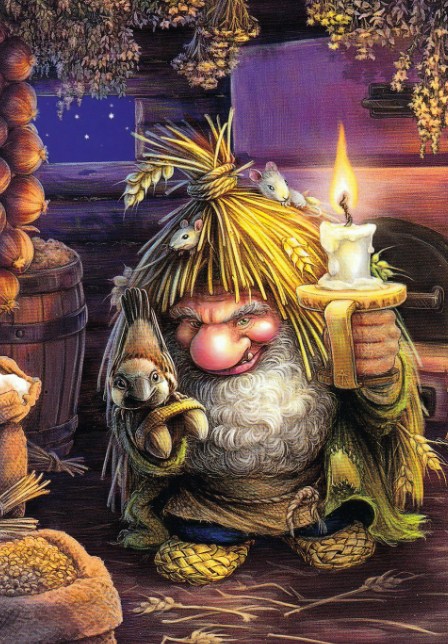 Внизу овина, где зажигают теплины, в углу темного подглаза лежит, засунув морду в земляную нору, черный кот.Не кот это, а овинник.Лежит, хвостом не вильнет - пригрелся. А на воле - студено.Прибежали в овин девушки, ногами потопали.- Идемте в подлаз греться.Полегли в подлазе, где дымом пахнет, близко друг к дружке, и завели такие разговоры, что - стар овинник, а чихнул и землей себе глаза запорошил.- Что это, подружки, никак, чихнуло? - спрашивают девушки.Овинник рассердился, что глаза ему запорошило, протер их лапой и говорит:- Ну-ка, иди сюда, которая нехорошие слова говорила!Каждая девушка на себя подумала, и ни одна ни с места.- Ну, что же,- говорит овинник,- или мне самому вылезать?И стал из норы пятиться...Тут одна догадливая да бедная, сирота Василиса, взяла ржаной сноп, прикрыла его платком и поставила впереди всех.- Вот тебе!..Выскокнул из норы овинник, пыхнул зелеными глазами и стал сноп рвать, а девушки из овина выбежали и - на деревню, а та, что подогадливее - Василиса,- схоронилась за ворох соломы и говорит оттуда:- Черный кот, старый овинник, что со мной делаешь,- все тело мое изорвал.Фыркнул овинник, отскочил и кричит:- Очень я злой, погоди - отойду, тогда разговаривай.Подождала Василиса и говорит опять:- Отошел?- Отхожу, сейчас, только усы вылижу... Ну, что тебе надо?- Залечи мне раны...Фыркнул кот в землю, лапой пыль подхватил и мазнул по снопу.А сноп так и остался снопом...- Так ты меня обманула? - говорит кот, а самому уж смешно.- Обманула, батюшка,- отвечает ему Василиса,- прости, батюшка, да смилуйся - найди мне жениха, чтобы краше его на свете не было.- Уж больно я сам-то урод,- говорит овинник.- Ну, да ладно.- И ударился о землю, и стал из черного кота - кот белый, и хвостом Василису пощекотал...- Чем тебе не жених?- Нет,- говорит Василиса,- за кота замуж не пойду; дай мне жениха настоящего.Подумал овинник, походил по овину,- мыша походя сожрал. Вдруг подскочил к ржаному снопу, заурчал, облизал его, чихнул три раза и сделался из снопа - человек.- Получай жениха,- говорит Василисе овинник.- Смотри - от сырости береги, а то прорастет.Василиса взяла человека за руку и вывела его из подлаза, из овина на лунный свет. И встал перед ней молодой жених в золотом кафтане, в шапке с пером. Глядит на Василису и смеется. Василиса поклонилась ему в пояс - и они пошли в избу.Прошло с той поры много дней. Лег снег на мерзлую землю, завыли студеные ветра, поднялись вьюги.Соломенный жених живет у Василисы, похаживает по горнице, поглядывает в окошечко и все приговаривает.- Скучно мне, темно, холодно...И стала Василиса замечать, что жених ее портится, позеленело у него на кафтане и на сапожках золото, ночью стал кашлять, стонать во сне. Раз утром слез с кровати, подпоясался и говорит:- Уйду, Василиса, искать теплого места.- А я-то как же?..- Ты меня жди.И ушел, только снег скрипнул за воротами.Жених идет, весь от инея белый. Кругом него мороз молоточками постукивает - крепко ли закована земля, не взломан ли синий лед на реке; по деревьям попрыгивает, морозит зайцам уши.Хочет жених от мороза уйти, а молоточки все чаще, все больнее постукивают,- по жилам, по костям. Остудился жених, а степь бела кругом, ровна.И повисло над степью, над самым краем солнце, красное и студеное. Жених к солнцу бежит, колпаком машет:- Погоди, погоди, возьми меня в зеленые луга.И добежал было. Вдруг выскочил из-под снега большой, косматый, крепколобый волк, доскакал большим махом до солнца, обхватил его лапами, прижался пузом,- с одной стороны, с другой приловчился и вонзил клыки в алое солнце.Завизжали, застучали ледяные молотки, потемнела степь, завыл мертвый лес. Соломенный жених бежать пустился, упал в снег и не помнит, что дальше было.Василиса, когда одна осталась, пораскинула бабьим умом и пошла к старому овиннику. А чтобы он не очень сердился, сунула под нос ему пирог с творогом и говорит:- Жених от меня убежал, должно быть, замерз, очень жалею его.- Ничего,- отвечает ей овинник,- жених твой в озимое пошел.- А я-то как же?- Найдешь ты жениха в чистом поле, ляг с ним рядом, а что дальше будет - сама увидишь.Пошла Василиса в поле, долго шла, не день и не два. Видит - большой сугроб. осказках.ру - oskazkax.ru Разрыла его руками, видит - лежит под снегом жених.Упала на него Василиса, омочила лицо его слезами; жених не шевелится.Тогда легла она с ним рядом и стала глядеть в зимнее белое небо.Снег Василису порошит, молоточки в сердце бьют, обручи набивают на тело, и говорит Василиса:- Желанный мой.И чудится ей - голубеет, синеет небо, и из самой его глубины летит к земле, раскаляясь, близится молодое, снова рожденное солнце.Заухали снега, загудели овраги, ручьи побежали, обнажая черную землю, над буграми поднялись жаворонки, засвистели серые скворцы, грач пришел важной походкой, и соломенный жених открыл сонные синие глаза и привстал.Проходили мимо добрые люди, сели на меже отдохнуть и сказали:- Смотри, как рожь всколосилась, а с ней переплелись васильки-цветы...Душисто...